Project topic: Initiate urgent clinic care for adult, (UCC)The statistics for NON-critical patients visits:.5 patients with normal body pains every day.2 clients every day for consultations continuous but less severe issues like stress.1 patient with minor injuries from accidents.6 pediatrician patients with normal cases.Stage1:Goals:The primary goal should be to reach the number of patients as soon as possible. At this stage, financial stress is stopped, profitability and financial security are tracked. The number of patients is between 17 and 23 per shift. To achieve breaking up as quickly as possible, the clinic needs to be promoted before opening. A robust online strategyTo reduce the emergency visits, initiate urgent clinic to going to reduce the EDs loads: it will give more opportunity for the critical patients to be seen in the ED.•	Improve the services for non-critical patients, it will minimize the risk of the emergency cases, and it going to reduce the serves cost by using and relating the serves e.g. giving antibiotics for UTI patient in first visit to going to reduce the risk opportunity, 2nd e.g. educate the UTI patient to improve the hygiene factors going to reduce the UTI risk.To improve the hygiene and equipment safety used in the institution so as to reduce the number of accidents and medical inflicted dangers that might face the patients while in an institution. Most individuals end up developing complications due to poor maintenance while receiving treatment and therefore end up in the intensive care units. 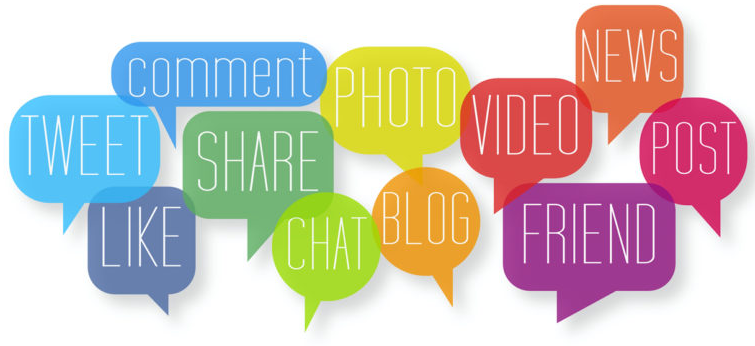 Program OverviewUCCs provide treatment to patients suffering from non-life-threatening conditions that require quick attention, including bone fractures, pneumonia and flu, and minor lacerations. MOH cluster trying to reduce rates of inappropriate ED utilization by triaging non-emergent patients to less acute settings.  The ED is not the most appropriate care setting for many ED patients. Non-urgent patients account for well over 50 percent of the average ED’s caseload, and semi-urgent cases account for another 20 percent. At the other end of the acuity spectrum, most emergent patients would be better served in an inpatient unit, but many are forced to board in the ED because beds are unavailable.All of the following are important to initiate Urgent care clinics:    1.    Teamwork hierarchy.2.    JCIA standard. 3.    Whom to target.4.    Report Plan.5.    Statistics.6.    Quality guidelines.7.    Working hours.8.    Staff.9.    IT support. 10.    Environmental support. 11.    Security support.12.    Types of equipment. 13.    Protection of the duplicates.14.    Flow management. 15.     Standard of the urgent clinic KPI’S.16.    resuscitation17.    ACP's Clinical Guidelines Committee18.    Review and approve of the clinical practice of the argent clinical practice guidelines.19.    Meetings.20.    Notification.21.    Rosita and care where app.22.    Infection control policy, isolation, MRSA23.    Infectious diseases statistics. 24.    The strategy to Upgrade the case to ER, e.p level 4 to level 2.25.    Refuel medication. 26.    Controlled meds. 27.    Narcotics. 28.    Documentations & PT history.29.    Work competency. 30.    M&M Committee.31.    Logo and design support.32.    entrepreneurship for the all of the clinics.33.    Insurance services, communications.34.    medications and supplements.35.    Crash car. 36.    Data analysis.37.    RT Supports Airway tools.38.    Ultrasound. 39.    Procedure sedation.•    Urgent clinical services (Adult):1.    Triage.2.    X-ray: Portable machine, By an x-ray technician3.    ECG.4.    LAPS: CBC, RFT, LFT.5.    RBS.6.    Urine: urine dipstick test, pregnancy test  7.    Sick leave.8.    Referral & Appointments.9.    Re-fell medications.  10.    Dressing. BD RN on call for some cases like post-surgery.11.    Pain management.12.    IV fluids. In needed13.    Referral to the emergency room.14.    Resuscitation.15.    Wound sutures, wound sterile Glue.16.    Splint for fracture. Ortho Technicon or physician 17.    referral to PT.18.    tracheostomy changes.19.    Catheterization.20.    Chemo medication IM or SQ, by IV team. 21.    Culture samples.22.    Apsis - procedure sedation •    Medications: Set-up a checklist of the meds:1.    Antibiotics.2.    Oral.3.    IV 4.    IM5.    Crash car meds. 6.    Insulin7.    D-50, D-5.•    Disaster plan:Under ED control- This is a plan that involves putting paying closer attention to the ED patients so as to establish their pain and suffering to be able to come up with better recommendation. Most patients end up succumbing to their suffering ass there is no special program to deal with their cases and ensure for better recovery plans. Funding for special medication- Disasters occur at any given time and it is important to ensure that the clinics are in possession of the most functional medication required to fight infections and diseases that erupt amongst the population. The funding can be from the government, non-governmental organizations or even other contributors who are interested in the success of the hospital. •    Observation unite: For example: COPD, Pain management, traffic accidents, Asthma, Anaphylaxis,Gastritis, Kidney stone, trauma, overdose, alcohol. These units should be staffed with the most effective professionals who are able to establish the root of the problem and offer a solution for treatment or management. The clinic therefore requires the right equipment, laboratories and the personnel to deal with the different cases and hence diversify on their activities. •    Strategic human resource planning:A well balanced staff includes representations in all departments so as to make sure that everything is running smoothly.  The management should make plans of always keeping their labor force up to date. The trained staff including the nurses, doctors, care givers and other physicians should be recruited under a strict order of performance. Formal interviews, probations and trainings should be conducted on a regular basis with all openness to ensure that the right individuals are picked for each position. The casual laborers are also crucial towards the maintenance of a clinic including cleaners, security personnel and assistants who make sure that the doctors and patients are comfortable to perform their duties. The whole team should also be updated on the current strategies necessary in the medical field. Manpower:PhysicianOn call consultant Online radiologist reports. With frame time.3 Nurses1 X-ray technician on call.1 Receptionist  1 Security on call1 Portar 1 HousekeeperLocations of the serves: Dammam.Khobar.Jubill.Qatif.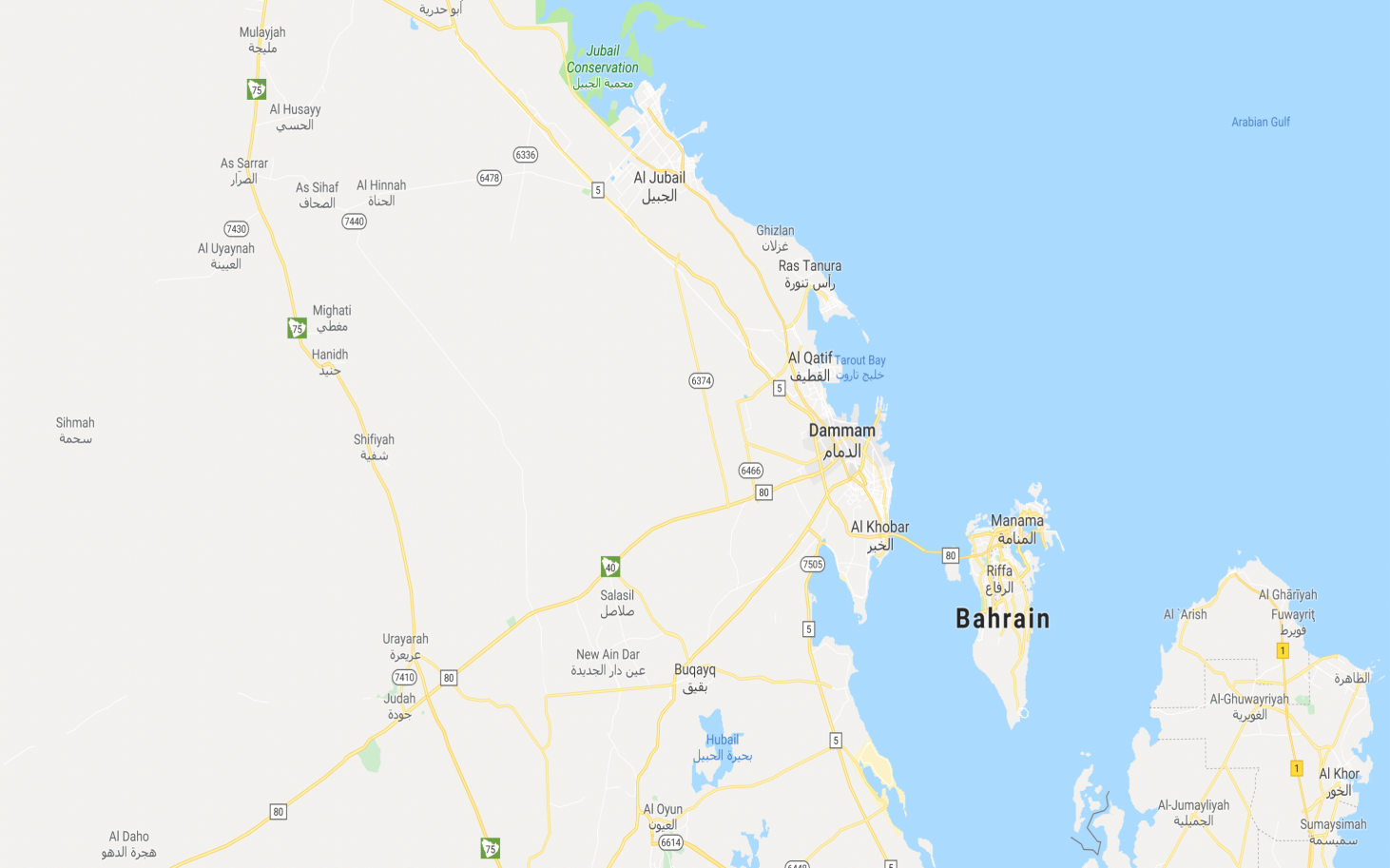 Facility Description•    Beds: 1-    Triage/ ECG bed.2-    Resuscitation bed.3-    8 Chairs for patient’s examination.Crash car:1 crash car in every UCC.Car accidents cause undeniable injuries which call for urgent attention once in the health centers. It is therefore possible that in every UCC, there will be a car crash patient at a time. The institution should distribute the personnel in a manner that can take care of all the patients and conditions like head injuries, bone fractures and many others. Golding opportunity’s:1-	Close the Fast Track at the night shifts.  2-	Use some of the facilities; which has been failed in previse projects.  3-	Reduce the number of staff at the night shifts in the ED’s.4-	Improve the staff skills to be work in the urgent clinic5-	Reduce the problems in the emergency department 6-	Develop a new program with specific qualification, for stuff to work in this environment, for example, Nurse assistant program CNA, physician assistant program PA, which’s going to be in 10 years a sore of workers and under this competency, it going to minimize the financial cost.Challenges: Lack of effective personnel for the different UCC patientsLow quality equipment that might not be in a position to satisfy the needs of the hospitalLack of cooperation between the management and staff members which draws a rift between the different departments. Marketing Strategies:A)    Offline – Traditional Marketing:This includes billboards, print media, placing an ad in a local movie theatre to drive patients to your clinic. This type of marketing is on the decline, as more and more patients are online now.B) Online Digital Marketing for doctors and medical clinics, this is continually changing, for example, location, Call center, Call appointments. Supplement & maintenance:Each department should work under close supervision of their management to increase the quality of their activities while reducing costs. The best way to hold a profitable association is by reducing the cost of all operations and insisting on efficiency instead. •	Stage2- Development:•	Cost Analysis: •	Develop website:•	Develop App:•	Develop Digitals records: •	Architects supports:•	Online-Accounting support:•	Skype, WhatsApp, cell phone communication between the UCC’s & ED’s:•	Develop the Psychology skills to satisfied the patients:•	Develop the hospitality skills to satisfied the patients:•	Eliminate the errors by using:1) I.T Instructions.2) Notifications.3) Meetings.4) Evaluation.5) Activate: if you see something say something.Stage3- Quality:Initiate M&M committee.Initiate IT committee.Initiate Equipment committee.Initiate Disaster committee.Initiate research committee.Operational program:The clinical programs can be hospital or home based depending the choices of the involved clients. It is therefore important to have the expertise for all cases and ensure that patients get what they request. The UCC cases should however be strictly for institution based programs while the less urgent matters can be home based. The comfort of the client is what matters most  Mistakes:Wasting Money on Unnecessary ExpensesConfusing a Good Doctor with a Great EntrepreneurConfusing Your Inner Entrepreneur with an Urgent Care Business PersonNot Looking Beyond Your HometownSelecting a Site Where Adequate Urgent Care Access Already ExistsNot Considering the Purchase of an Existing Urgent CarePicking a Small, Declining CommunityChoosing a Purely Residential CommunityNot Writing a Business PlanBlindly Sticking to Your Business PlanUnderestimating the Finances RequiredThinking Hospitals or Other Physicians Hold the Keys to SuccessIgnoring CodingChoosing an Inexperienced Person to do BillingUsing an ED or Primary Care Billing CompanyBeing Cash Only, Not CredentialingThinking Compliance is Not ImportantReferring Basic Procedures to SpecialistsNot Investing in Adequate Practice Management SoftwareOverstaffing the StartupIgnoring Ancillary Income SourcesMarketing Without Using Free PressNot Marketing Occupational MedicineStarting a Second Urgent Care Too SoonInsurance & cash visits:UCC’s Servers price.Financial Accounts. Profits.Protect the UCCs from the stress, staff patients:The UCC require protection to ensure that their conditions do not go beyond the normal levels. It is important for the doctors to ensure that their patients are comfortable and more likely to heal. The staff members both trained and casual should therefore work closely towards the wellbeing of their clients and less focus on profits. Space DescriptionQuantityneedsCentral Nursing/Physician Station   1HighTriage room/KCG1HighTreatment Room/ exam room1HighReception/waiting area½ waiting area M/FHighRestroom2HighEMS Facilities½HighUtility Room1HighPOCT room1High